هو الله - يا ابا الفتوح هنيئاً لک هذا الصّبوح هرچند…حضرت عبدالبهاءاصلی فارسی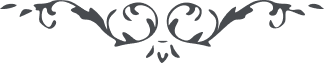 ٤٩١ هو الله يا ابا الفتوح هنيئاً لک هذا الصّبوح هرچند فتح ملوک خونريزی مملوکست لکن فتح اهل بها سلوک در سبيل هدی و خدمت اصفيا و عبوديّت درگاه کبريا و تمشيت مهامّ امور و حسن نيّت و خيرخواهی جمهور. الحمد للّه شما موفّق به آن به شهادت عموم. علی‌الخصوص جناب خان بينهايت از شما شادمان و مسرور است. حتّی عبدالبهآء از ستايش ايشان آسايش دل و جان يافت که الحمد للّه سروستان چنين سروی آزاد دارد و چنين نفسی نفيس معدن عدل و داد و اميدم وطيد است که به همّت آن يار روحانی احبّای رحمن در نهايت روح و ريحان باشند و عليک البهآء الابهی. ع ع هو الله اله کلّ به سيّد رسل انّا فتحنا لک فتحاً مبينا خطاب فرمود. هرچند اين فتح در عالم رؤياء بشارت داده شده بود ولی چون تأخير افتاد بعضی را ترديد حاصل گشت و چون مکّه مفتوح شد ياران مسرور شدند. حال من نيز ترا فتوحی خواهم ربّانی رحمانی سبحانی کامرانی دوجهانی. ع ع 